Projekt„Obnova vybavení sportoviště dětí a mládeže SDH Svatá Maří“byl realizován v rámci dotačního programu Jihočeského kraje„Podpora sportovní infrastruktury, I. výzva pro rok 2022“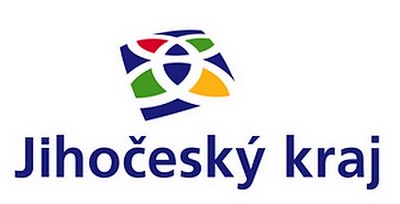 